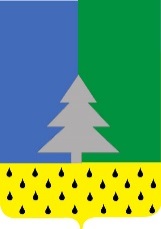 СОВЕТ  ДЕПУТАТОВсельского поселения АлябьевскийСоветского районаХанты-Мансийского автономного округа-ЮгрыРЕШЕНИЕ « 30 »  января  2024 г.                                                                                                       № 24О внесении изменений в решение Совета депутатов сельского поселения Алябьевский от 31.01.2023 № 209 «Об утверждении положения о размере и порядке выплаты денежного содержания лицам, замещающим муниципальные должности в органах местного самоуправления муниципального образования сельское поселение Алябьевский»  В соответствии с Бюджетным кодексом Российской Федерации, Федеральным законом от 06.10.2003 № 131-ФЗ «Об общих принципах организации местного самоуправления в Российской Федерации», Законом Ханты-Мансийского автономного округа – Югры от 28.12.2007 № 201-оз «О гарантиях осуществления полномочий депутата, члена выборного органа местного самоуправления, выборного должностного лица местного самоуправления в Ханты-Мансийском автономном округе – Югре», руководствуясь Уставом сельского поселения АлябьевскийСовет депутатов сельского поселения Алябьевский решил:Внести в решение Совета депутатов от 31.01.2023г.  № 209 «Об утверждении положения о размере и порядке выплаты денежного содержания лицам, замещающим муниципальные должности в органах местного самоуправления муниципального образования сельское поселение Алябьевский» следующие изменения: В статье 3 Положения о размере и порядке выплаты денежного содержания лицам, замещающим муниципальные должности в органах местного самоуправления муниципального образования сельское поселение Алябьевский:В пункте 1. слово «17 763,00» заменить словом «18 740,00»; Настоящее решение опубликовать в бюллетене «Алябьевский вестник» и разместить на официальном сайте сельского поселения Алябьевский в сети Интернет.Настоящее решение вступает в силу со дня его официального опубликования в бюллетене «Алябьевский вестник», и распространяет свое действие на правоотношения, возникшие с 01.01.2024 года.Глава сельского поселения Алябьевский:                                     А.А.КудринаДата подписания:  30 января 2024 г.